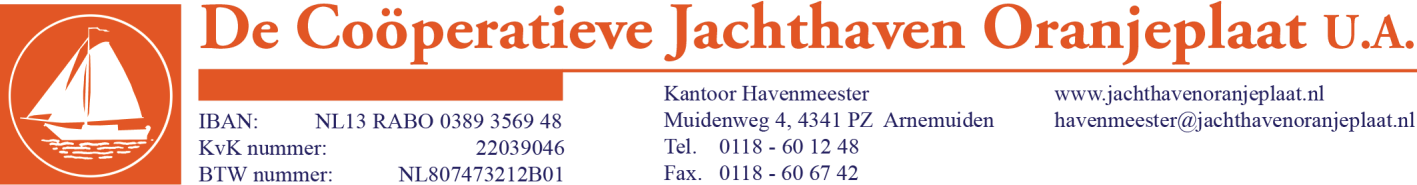 Arnemuiden, 30-08-2023Geachte (nieuwe) leden,Hierbij ontvangt u het formulier voor 2024/2025. Middels dit formulier kunt u uw wensen kenbaar maken voor de komende periode. U kunt uw lidmaatschap van zowel CJO als WSVA tot uiterlijk 1-12-2023 schriftelijk opzeggen, na deze datum bent u het volledige liggeld c.q. contributie voor 2024 verschuldigd.Dit formulier moet ieder jaar ingevuld worden.Graag volledig, duidelijk (in blokletters) en ondertekend inleveren voor 15 september 2023 bij:Havenkantoor:	Muidenweg 4, 4341 PZ ArnemuidenPer mail (scan alle bladzijden als bijlage) aan:	havenmeester@jachthavenoranjeplaat.nlBestuur CJODeel A	PersonaliaDeel B	Mutaties lidmaatschappenwijziging gegevens	nee	 ☐	ga door naar deel C ja	☐	 ga naar vraag 2Opzegging ligplaats  / afmelding	ja	☐Lidmaatschap cjowaarborg retour op rek.nr.	ga naar vraag 3afmelding lidmaatschap WSVA,	ja	☐	ga naar deel Enee	☐	ga naar deel EZ.O.ZDeel C	Ligplaats2	Ligplaats aanvraag voor de komende periodes:In dit onderdeel graag alle vragen beantwoorden!Deel D	ScheepsgegevensDeel E	Ondertekening U bent bekend met de inhoud van de statuten en reglementen van de CJO en WSVA.Deel FWachtlijst, aanvraag winterplaats voor niet CJO ledenDit formulier moet ieder jaar ingevuld worden.Graag volledig, duidelijk (in blokletters) en ondertekend inleveren voor 15 september 2023 bij:havenkantoor:	Muidenweg 4 4341 PZ Arnemuidenper mail-(scan bladzijden als bijlage) aan: havenmeester@jachthavenoranjeplaat.nlBestuur CJOPersonaliaU wenst in aanmerking te komen voor een box;	(vaste zomerligplaats)nee	☐	ga door naar vraag 38-9 x 3.5 mtr. ☐U heeft een schip in uw bezit voor de verlangde box:	nee	☐	ga naar deel HJa	☐	ga naar vraag 3U wenst een winterligplaats (1/11/2023 -31/3/2024 )	nee	☐	ga naar deel GJa	☐	ga naar vraag 4winter ligplaats(01/11/2023-31/03/2024)	in het water	 ☐	ga naar deel G winter ligplaats(01/11/2023-31/03/2024)		op de wal	☐	 ga naar deel GZ.O.ZDeel G	Scheepsgegevens :Deel H	Ondertekening:	U bent bekend met de statuten en reglementen van de CJO en WSVA.In te vullen door de administratie:Datum ontvangst:………………………..	wachtlijstnummer:……………………………Naam en voorlettersAdresPostcode en woonplaatslandlandTelefoonnummermobielmobielmobielE-mailadresZijn bovenstaande gegevens het afgelopen jaar veranderd?Zijn bovenstaande gegevens het afgelopen jaar veranderd?JaJanee1U heeft een vaste zomerligplaats in onze haven?jaga naar vraag 2neega naar vraag 3jajaarligplaats	(01/04/2024-31/03/2025)	☐Een jaarligplaats kan zowel in het water als op de wal of een combinatie zijn.jaarligplaats	(01/04/2024-31/03/2025)	☐Een jaarligplaats kan zowel in het water als op de wal of een combinatie zijn.jaarligplaats	(01/04/2024-31/03/2025)	☐Een jaarligplaats kan zowel in het water als op de wal of een combinatie zijn.  Ivm het indelen van het winter terrein en de winterligplaatsen vernemen wij graag uw keus    voor komende winter en volgend jaar zomer .  Ivm het indelen van het winter terrein en de winterligplaatsen vernemen wij graag uw keus    voor komende winter en volgend jaar zomer .  Ivm het indelen van het winter terrein en de winterligplaatsen vernemen wij graag uw keus    voor komende winter en volgend jaar zomer .  Ivm het indelen van het winter terrein en de winterligplaatsen vernemen wij graag uw keus    voor komende winter en volgend jaar zomer .winter  (01/11/2023-31/03/2024 )u verlaat de havenin het waterop de walzomer(01/04/2024 -31/10/2024)in het water Ga naar deel Dop de walga naar deel D3U wenst een plaats op de wachtlijstja	☐ga naar deel Fga naar deel Fnee	☐ga naar deel Ega naar deel ENaam schipzeilmotormotorsailorafmetingenLengte o.a.:Breedte:Diepgang:Diepgang:Bouwmateriaal☐ Polyester      ☐ Hout       ☐ Staal       ☐ StaalVerzekeringsbewijs dient u bij 1e inschrijving te overleggen en daarna bij wijziging maatschappij.Verzekeringsbewijs dient u bij 1e inschrijving te overleggen en daarna bij wijziging maatschappij.☐ bijgevoegd☐ In bezit CJO☐ In bezit CJOIndien er sprake is van een mede-eigenaarnaamadresadresadresBoxnummer:VoldoetVoldoet niet, reden:Voldoet niet, reden:Voldoet niet, reden:Datum:Plaats:Handtekening:Naam en voorlettersAdresPostcode en woonplaatslandTelefoonnummermobielmobielE-mailadresja6 x 3 mtr.10 x 3-3.5 mtr.U kunt slechts 1 mogelijkheid7 x 3 mtr.10 x 4 mtr.aankruisen.8 x 3 mtr.12-14 x 4.5 mtr.Naam schipzeilmotormotorsailorafmetingenLengte o.a.:Breedte:Diepgang:Diepgang:Bouwmateriaal☐ Polyester     ☐ Hout      ☐ Staal      ☐ StaalVerzekeringsbewijs dient u bij 1e inschrijving te overleggen en daarna bij wijziging maatschappij.Verzekeringsbewijs dient u bij 1e inschrijving te overleggen en daarna bij wijziging maatschappij.☐ bijgevoegd☐ In bezit CJO☐ In bezit CJOIndien er sprake is van een mede-eigenaarnaamadresadresadresDatum:Plaats:Handtekening: